PresseinformationHamm/Lippstadt, 26. Oktober 2021Zweimal gute Nachrichten für die Hochschule Hamm-Lippstadt beim WTUN-Congress 2021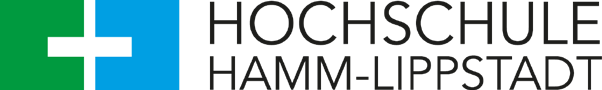 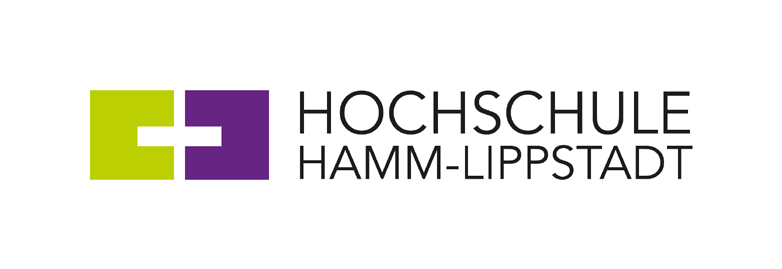 Doppelte Ehrung erfuhr die Hochschule Hamm-Lippstadt beim diesjährigen Kongress des World Technology Universities Network (WTUN) am Donnerstag,21. Oktober. Zum einen wurden die Gewinnerinnen und Gewinner des Hackathons vorgestellt. Hierbei gab es eine erfolgreiche HSHL-Beteiligung. Jette Raggow, Studentin der „Interkulturellen Wirtschaftspsychologie“ holte mit ihrem Team den mit 500 Britischen Pfund dotierten ersten Preis. Zum anderen wurde der ehemalige HSHL-Präsident Prof. Dr. Klaus Zeppenfeld für seine Idee zu dem Hackathon zum ersten „Lifetime Fellow“ des Netzwerks ernannt.Der Hackathon unter dem Titel „Hackathon for Climate Action“ fand im Juli statt und alle Studierenden der WTUN-Institutionen waren eingeladen, sich zu beteiligen. In einem siebenköpfigen, international besetzten Team half Jette Roggow bei der Entwicklung und Präsentation einer Filteranlage für Autos, die auf der Basis von Algen arbeitet. Mit seiner in nur 48 Stunden entwickelten Idee und seinem Pitch konnte das Team die Jury überzeugen. „Wir waren absolut überrascht und überglücklich, als verkündet wurde, dass wir das Siegerteam sind. Nach dem Hackathon waren wir alle übermüdet, aber die enge Arbeit im Team haben wir sehr genossen“, so beschreibt Jette Roggow im Rückblick die Teilnahme am Hackathon.Weitere Informationen:Blogbeitrag von Jette Roggow zu ihrer Teilnahme am Hackathon: https://www.hshl.de/wtun-hackathon/Informationen zum World Technology Universities Network: https://www.wtu- n.net/Über die Hochschule Hamm-Lippstadt:Die Hochschule Hamm-Lippstadt (HSHL) bietet innovative und interdisziplinäre Studiengänge aus den Bereichen Ingenieurwissenschaften, Naturwissenschaften, Informatik und Wirtschaft an. In 14 Bachelor- sowie zehn Masterstudiengängen qualifizieren sich an der HSHL derzeit 5600 Studierende praxisorientiert für den späteren Beruf. An den beiden Campus in Hamm und Lippstadt verfügt die Hochschule über modernste Gebäude und rund 15.000 Quadratmeter Laborfläche für zukunftsorientierte Lehre und Forschung. Für das rund 400-köpfige Team um Präsidentin Prof. Dr.-Ing. Kira Kastell und Kanzler Karl-Heinz Sandknop bilden besonders Toleranz, Chancengleichheit und Vielfalt die Grundlage für eine Arbeit, die nachhaltig zur gesellschaftlichen Entwicklung beiträgt.www.hshl.deProf. Dr.-Ing. Kira KastellPräsidentinJohanna BömkenLeiterin Kommunikation und MarketingFon  +49 2381 8789 - 105johanna.boemken@hshl.deHamm, 26.10.2021PostanschriftHochschule Hamm-Lippstadt University of Applied Science Marker Allee 76 – 7859063 HammBesucheradresseGebäude H 2.1Marker Allee 76 – 7859063 HammWebhshl.de